
Little Green Thumbs Application Form
This application is for the 2019/2020 school year. 
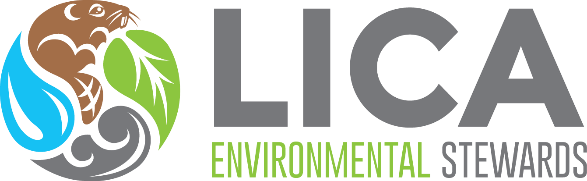 Teacher Information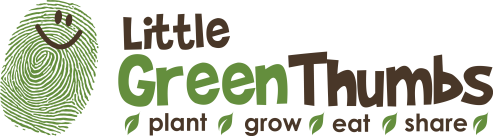 First Name: Last Name:Email:Phone number:School Name:Co-teacher Name(s):Co-teacher email address(es):Total # of Students in Class:Grade(s):Languages (English, French, other language):Questions1. Where do you plan to locate the garden within your school (ex. your classroom)? Why?2. Please explain why you, as a teacher, are interested in participating in the Little Green Thumbs program. Broadly comment on what draws you to the idea of teaching through gardening.3. Comment on how you believe an indoor classroom garden might contribute to student learning, make particular note of your specific school and/or classroom context.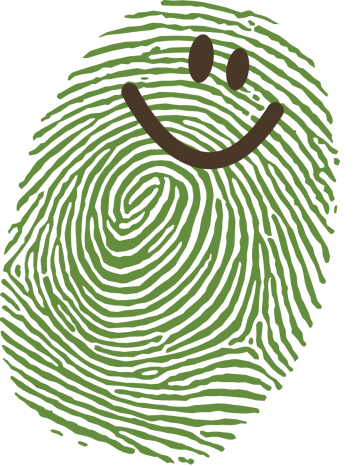 4. What impact do you hope the Little Green Thumbs garden might make within the lives of you and your students and/or school?5. Is having a Little Green Thumbs garden part of a larger vision for your learning community? If so, please describe any longer-term possibilities/ plans that you hope Little Green Thumbs will be a part of or inspire. If your main goal is a Little Green Thumbs garden alone, please describe your perspective.6. How do you envision the Little Green Thumbs classroom garden helping your students make connections to the environment?7. How do you envision the Little Green Thumbs classroom garden helping your students to make connections to your community (ex. engaging with place, other schools, community partners, etc.)?8. Please describe the support system you have in place for the Little Green Thumbs program. Ex. maintenance to assist in set up of light, administrative support, etc. Please Note: All Little Green Thumbs teachers and their school administrators are expected to read and sign our Little Green Thumbs Memorandum of Understanding which outlines the reciprocal nature of this program.9. As a crucial element of the program, we ask that you agree to "Pass on the Gift". This means that if, after some time, you are no longer able to use the Little Green Thumbs equipment, you would pass it onto someone within your school who would be willing to be trained and continue the program (or pass it back to your Little Green Thumbs Coordinator). This also includes 'Passing on the Gift' at the end of each growing season by passing on seeds, soil, compost, plants, etc. that are a surplus from your garden to others in your community. Do you agree to "Pass on the Gift" of Little Green Thumbs? If no, please explain your perspective. 10. How did you hear of the Little Green Thumbs program? Have you heard of LICA – Environmental Stewards before or taken part in our programing before, if so, please elaborate.11. The cost of the Little Green Thumbs program is ~$1,500/garden, please check all that apply for funding possibilities. Please note that LICA is a non-for-profit and the main limiting factor for delivering the Little Green Thumbs program is LICA funding, therefore the greater the funds provided by the school the higher the likelihood the school is to receive the program.Our school can cover the cost of equipment, supplies, maintenance and overhead (utilities and custodial) of the garden. The school will have ownership of the garden, and will receive support, training, resources and guidance for the Little Green Thumbs program through LICA. 
Our school would like LICA to fund our Little Green Thumbs garden. LICA will fund the school’s garden supplies, and maintenance related to the garden, while the school is still responsible for the overhead costs (utilities and custodial). LICA will hold ownership of the garden. The school will receive support, training, resources and guidance for the Little Green Thumbs program through LICA. Please send in your application to outreach@lica.ca or 
mail/drop off your application at 5107 50 Street, Box 8237, Bonnyville AB, T9N 2J5

If you have any questions regarding the application process please get in touch using the e-mail above or by calling 780-812-2182

Thank you for interest in our program! 
